                                                            Pracovný list                                                  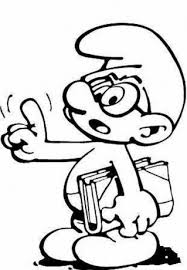 Doplň veľké tlačené písmeno na začiatku mena:Prepíš slová z tlačeného na písané:___________________                _____________________                 ____________________             malá                                                   milá                                                melú________________               __________________              _________________            Ema                                                  Milo                                                  lámeVymysli a napíš na dané písmeno meno :M - __________________                                                      E - ___________________I - ___________________                                                      M - ___________________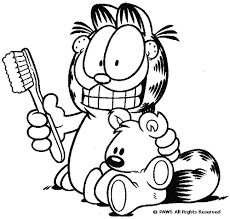 Prepíš vety :mailomolailailo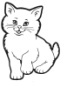  Ema  má   malé                     .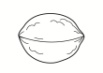 Lea    a     Ela      melú                    .